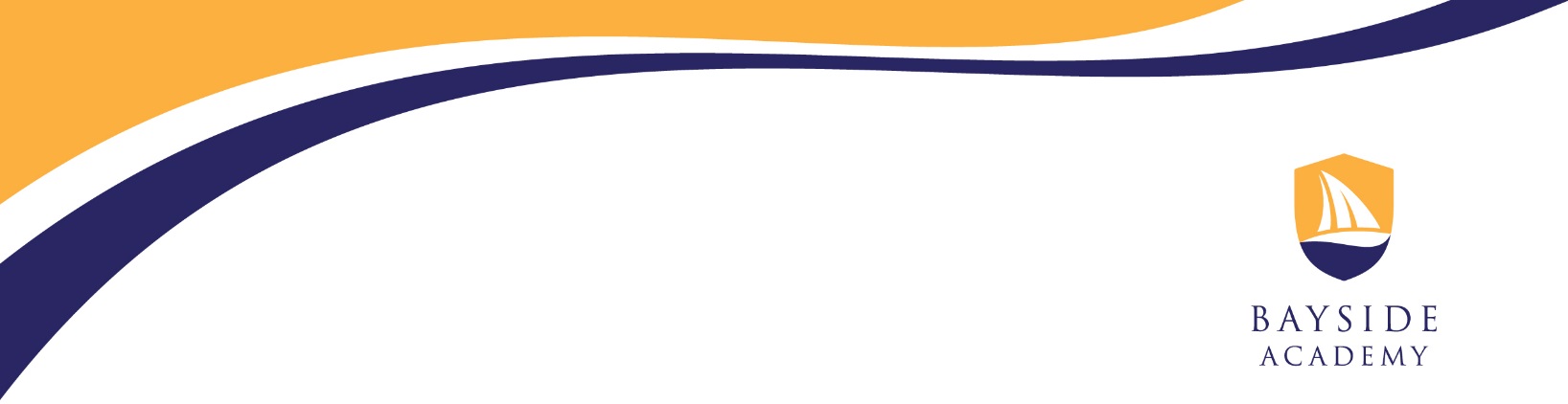 A YOUNG CARER:Is age 18 or youngerHelps to care for someone at homeYOUNG CARERS MAY BE REGULARLY HELPING A FAMILY MEMBER – ADULT OR CHILD - WHO HAS ANY OF THE FOLLOWING:A long-term illness, such as epilepsy or diabetesA physical disability, such as mobility issues or blindnessA mental health condition, such as depression or bipolar disorder A substance use disorder, for example a drug or alcohol addictionA YOUNG CARER MAY HAVE TO DO ANY OF THE FOLLOWING JOBS:Help someone move from place to place Help someone wash or go to the toiletHelp someone get dressedCook MealsDo the houseworkGet the food shoppingCollect benefits and prescriptionsGive someone their medication or pillsGo with someone to the doctor or hospitalTake responsibility for a brother or sisterTranslate or interpret for someoneManage their family’s budgetCheer someone up or help them when they are feeling downIf you feel your son/daughter is a young carer please complete the form below and return it to your school office:…………………………………………………………………………………………………………………I would like to make the school aware that……………………………………………….. is a young carer.Signed by parent/guardian:  …………………………………..                         Date:  ……………………… 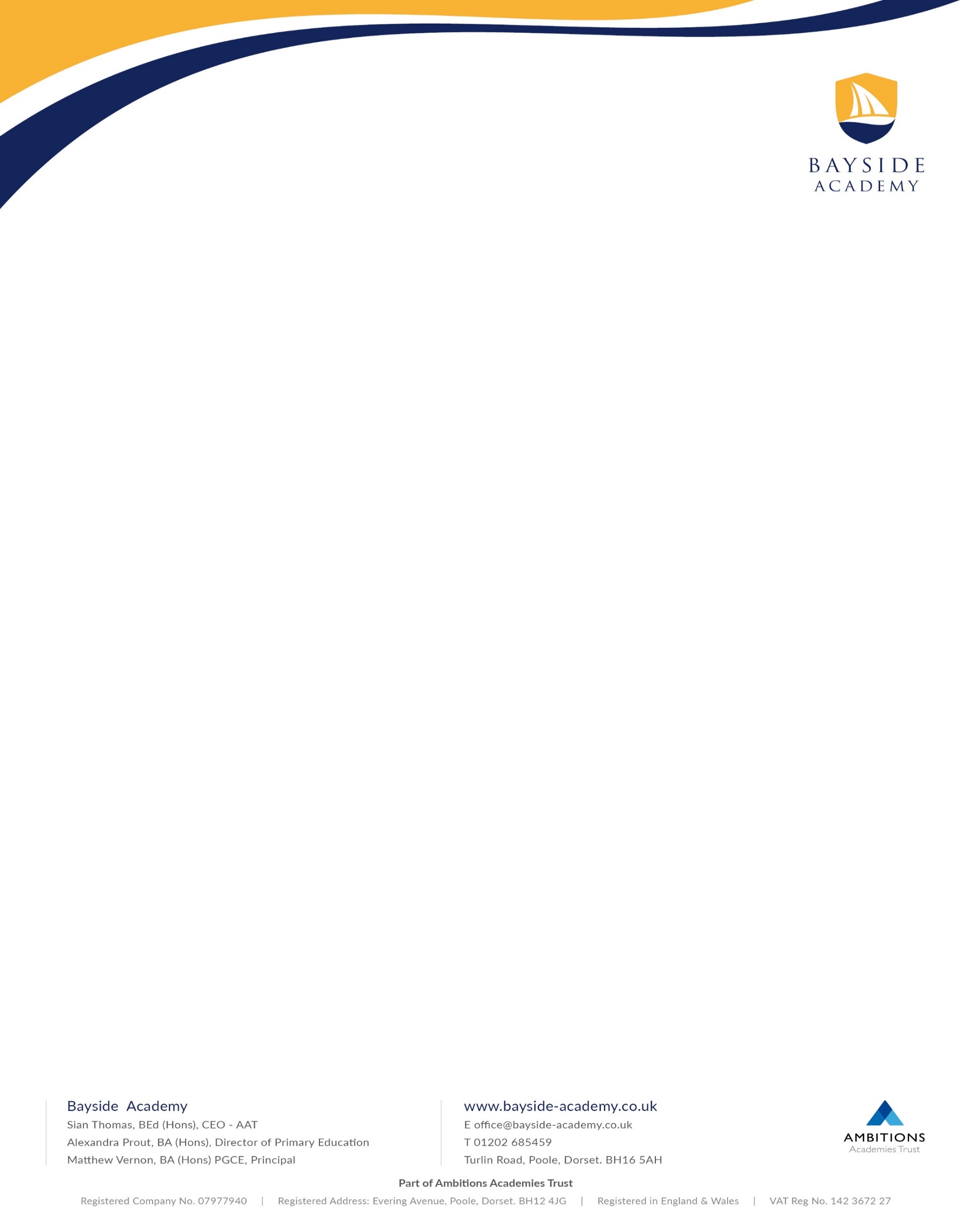 